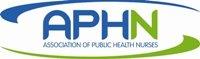 Completed applications should be mailed with payment to:      CONTACT INFORMATIONFIRST NAME			LAST NAME					CREDENTIALSTITLE						LICENSE #			STATE ISSUEDORGAJNIZATION/AGENCY AFFILIATIONADDRESSCITY								STATE		ZIP CODEBUSINESS PHONEE-MAIL ADDRESMEMBERSHIP TYPE	$400.00 – Official State or Territorial RepresentativeA registered nurse who serves as the State/Territorial Nursing Director or is designated as the official representative by the State/Territorial Health Official of that jurisdiction	$125.00 – Public Health NurseA public health nurse who works in the field of public health including, but not limited to, those working in a local, state, or federal governmental public health agency or department, school health, higher education and community based nursing, but who is not the Official State or Territory Representative	$200.00 – Public Health Nurse Contributing MemberA public health nurse who desires to support the operation of the organization through a contribution.	$75.00 – Public Health Worker or Individual with Interest in Public Health	An individual working in the field of public health, or with an interest in public health.	$75.00 – Retiree (from all work)	A retired, registered nurse who formerly served as a public health nurse in any capacity in the field of public health	$30.00 – StudentA pre-professional student enrolled in an academic program.The above incumbents are members with voting privileges and service on committees but may not hold office.	Donate	I would like to donate _________ to the mission and purposes of APHN.                                       					    “I certify that I meet all the membership qualifications required for the membership type that I have selected above.  If I checked one of the first 4 membership types set forth above, I certify that I am a registered nurse in good standing without encumbrance or disciplinary action.  For all membership types, I support the mission and purposes of APHN.”MEMBERSHIP APPLICATIONwww.phnurse.org     APHN110A Northwoods BlvdColumbus, OH 43235TOTAL:$